СОВЕТ  ДЕПУТАТОВСЕЛЬСКОГО  ПОСЕЛЕНИЯ  ВЕРХНЕМАТРЕНСКИЙ  СЕЛЬСОВЕТ Добринского муниципального районаЛипецкой области42-я сессия VI-го созываРЕШЕНИЕ02.11.2023г.                                c. Верхняя Матренка                              № 152 -рсО вступлении Жаворонковой Наталии Васильевныв должность главы сельского поселения Верхнематренский сельсовет Добринского муниципального районаЛипецкой области Российской ФедерацииРассмотрев решение Совета депутатов сельского поселения Верхнематренский сельсовет от 02 ноября 2023 года №151-рс «Об избрании главы сельского поселения Верхнематренский сельсовет Добринского муниципального района Липецкой области Российской Федерации», в соответствии со статьей 35 Устава сельского поселения Верхнематренский сельсовет Добринского муниципального района Липецкой области Российской Федерации, Совет депутатов сельского поселения Верхнематренский сельсоветР Е Ш И Л:1.Считать днем вступления Жаворонковой Наталии Васильевны в должность главы сельского поселения Верхнематренский сельсовет Добринского муниципального района Липецкой области Российской Федерации   02 ноября  2023 года.  2.Опубликовать настоящее решение в районной газете «Добринские вести».	3.Настоящее решение вступает в силу со дня его принятия.Председатель Совета депутатовсельского поселенияВерхнематренский сельсовет                                              Л.И.Беляева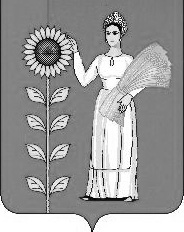 